Madrid Agreement and Protocol Concerning the International Registration of MarksNew and Revised Model Forms Available for Offices of Contracting Parties	There are now 15 model forms for Offices of the Contracting Parties of the Madrid System available at http://www.wipo.int/madrid/en/contracting_parties/model_forms.html.  	These model forms reflect the essential applicable requirements under the Common Regulations under the Madrid Agreement Concerning the International Registration of Marks and the Protocol Relating to that Agreement (the “Common Regulations”) and their purpose is to assist Offices notifying decisions to the International Bureau on the scope of protection of an international registration.	The existing model forms have been simplified to be more user-friendly for the Offices.  In addition, the following new model forms are now available:  Model Forms 3A, to notify a total provisional refusal, and 3B, to notify a partial provisional refusal, replace former model form 3;  Model Form 10, to notify the invalidation of an international registration;  Model Forms 11 and 12 to, correspondingly, declare that a change in ownership has no effect and to notify any final decision relating to that declaration;  Model Forms 13 and 14 to, correspondingly, declare that a limitation has no effect and to notify any final decision relating to that declaration.  	Offices are encouraged to use these model forms, adjusting them to their individual requirements, when sending communications to the International Bureau.  By using these model forms, Offices will be providing all the information that is required for the proper recording in the International Register of the contents of their communication.  July 18, 2016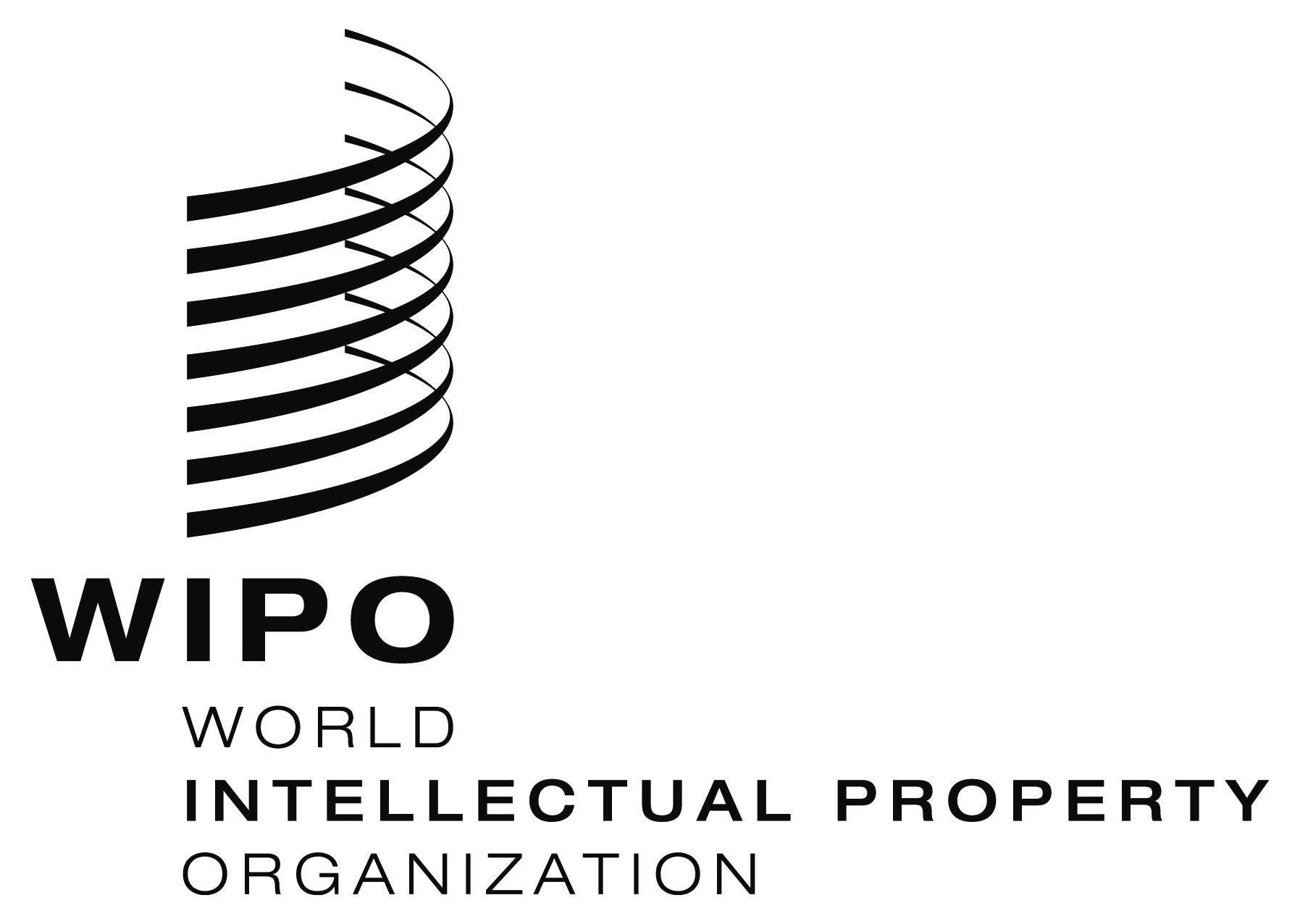 INFORMATION NOTICE NO. 22/2016INFORMATION NOTICE NO. 22/2016INFORMATION NOTICE NO. 22/2016